Традиционные открытые соревнования по спортивной акробатике на Кубок Чемпионов мира В. Лебедя и Г. Шинкарева       С 4 по 6 октября  на базе МБУДО ДЮСШ № 6 г. Волгодонска проходили открытые традиционные областные  соревнования по спортивной акробатике  на Кубок Чемпионов мира Владимира Лебедя и Григория  Шинкарева. В спортивном мероприятии принимали участие команды городов Новочеркасска, Ростова-на-Дону,  Азова, Волгодонска. Общее число участников – 126  человек. Город Волгодонск представляли воспитанники ДЮСШ №6  количестве  37-ми  человек.  По итогам соревнований все 37 стали победителями и призёрами соревнований. Учащиеся ДЮСШ №6, ставшие победителями и призёрами  в различных возрастных категориях1. Мужские группы (четвёрки)- мужская группа 13-19 лет по программе Мастеров спорта:      Зверев Александр     Капустин Никита    - 1 место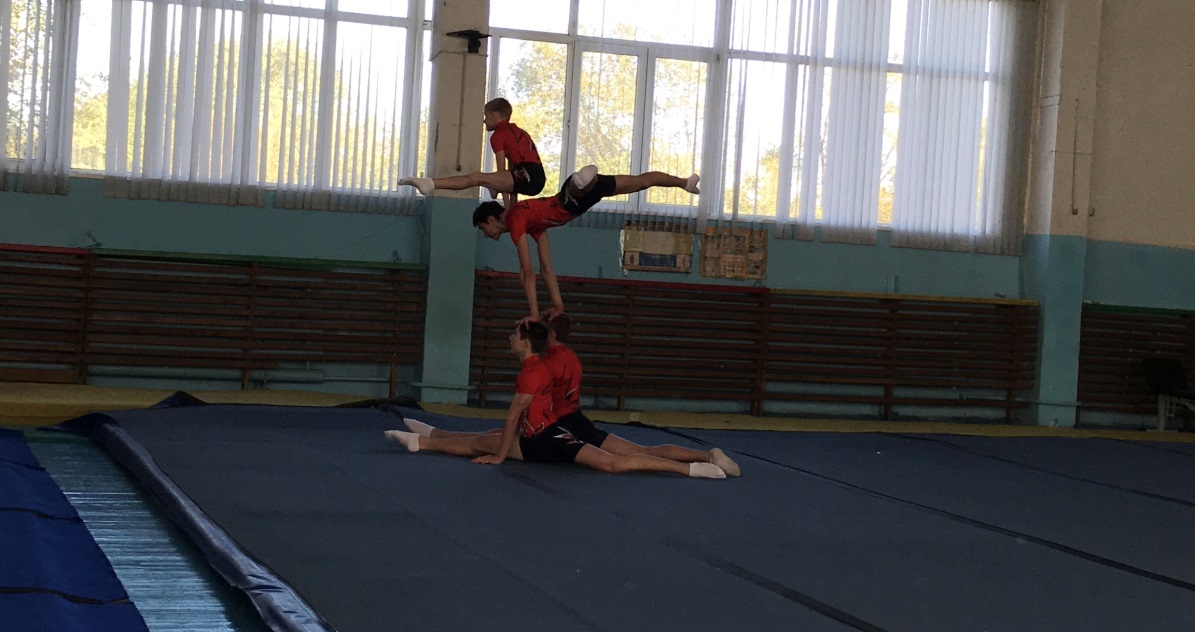      Шихиев Ренат     Ерёменко Дмитрий.- мужская группа 12-18 лет по программе Мастеров спорта:                         Бойцов Кирилл                         Вдовин Дмитрий    - 1 место                          Руденко Максим                         Гладков Руслан - мужская группа по программе 3-го  спортивного разряда: Олейников Добрыня Крученюк Виктор Шустров Александр       - 1 местоТупикин Александр2. Женские  группы (тройки)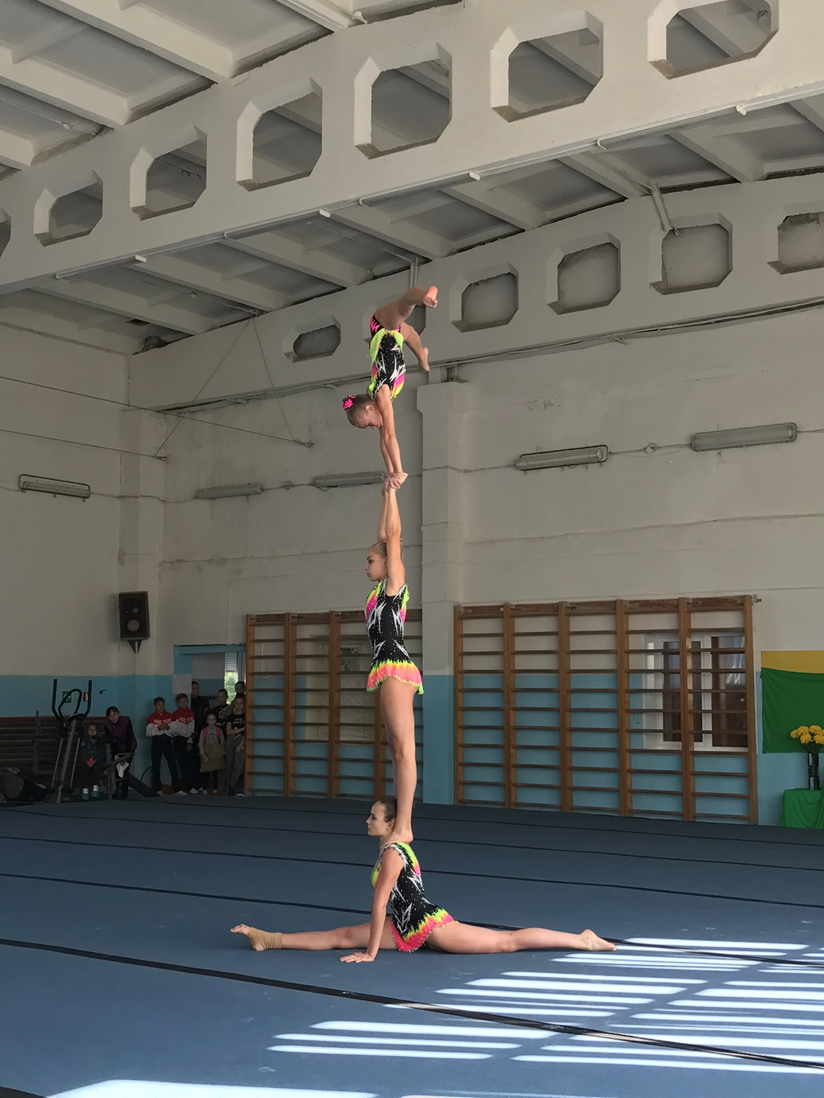 -женская  группа 12-18 лет по программе Мастеров спорта:Кулиш Анастасия Решетникова Арина       - 3 место Пивень Юли.- женская группа по программе 1-го  спортивного разряда:                            Сыщенко Мария                            Муромцева Мария    -    1 место                             Рыбалко Анастасия  - женские  группы по программе 2 –го  спортивного разряда:   Басина Ксения   Корсун Ксения          -  1 место   Савельева Арина                                  Дылёва Анна                                  Масловская Алёна    -  2 место                                   Землякова ДарьяМихайлова София Галкина Алина            - 3 место Тележникова Юлия.-женская  группа по программе 3-го  спортивного разряда:Баканова Александра Белокопытова Виктория      - 1 место  Никулина София                                     Кузнецова Мирослава                                     Лужецкая Валерия           -    3 место                                      Синелобова Ксения3. Женские  пары  - женские  пары  по программе 2-го  спортивного разряда: Машошина Анна      -  2 место Павленко Екатерина                                         Зданевич Софья        –   3 место                                     Алифанова Олеся    Спортсменов подготовили: Заслуженный тренер РФ Пушилин Юрий, Заслуженный тренер России Березуцкая Ольга, тренеры – преподаватели Пушилин Александр, Кошак Татьяна, Гапончук Мария.